Анкета-заявкана участие в XII Всероссийском заочном конкурсе учебных проектов в образовательной области «Технология» имени М.И. ГуревичаФамилия, имя, отчество автора проекта (полностью) Иляева Вероника ВладимировнаФамилия, имя, отчество руководителя проекта (полностью) Комарова Ирина Викторовна3. Тема проекта «Игрушка-сувенир»4. Адрес образовательной организации Индекс 681035 область (край\округ) _Хабаровский крайгород Комсомольск-на-Амуре улица Ленина дом 74 корпус 2федеральный телефонный код города 4217 телефон/факс 89141758272e-mail (автора или руководителя) irina_komarova_1970@inbox.ru (указать обязательно) Дата заполнения14.05.2019МИНИСТЕРСТВО ОБРАЗОВАНИЯ ХАБАРОВСКОГО КРАЯМУНИЦИПАЛЬНОЕ ОБРАЗОВАТЕЛЬНОЕ УЧРЕЖДЕНИЯСРЕДНЯЯ ОБРАЗОВАТЕЛЬНАЯ ШКОЛА № 31Творческий проект по технологииИгрушка – сувенир в техники сухого валяния.      Выполнила: Иляева Вероника                                                                                                                                      Владимировна Ученица 7 классаМОУ СОШ № 31                                                                                                         Руководитель: Комарова Ирина                                                                                                                          Викторовна                                                Комсомольск-на-Амуре2018 г.Обоснование возникшей проблемы и потребности.          Мне показалось, что интерьер моей комнаты немного скучноват, поэтому я захотела сделать что-нибудь необычное и интересное для её украшения. Так же мне предложили поучаствовать в конкурсе новогодних композиций "Зимняя книга природы" в номинации "Страница символа года». Я согласилась поучаствовать в этом конкурсе и сделать игрушку, которая в дальнейшем станет украшением моей комнаты.    Приступая к работе, я поставила перед собой цель и определённые задачи:   цель - изготовление необычной игрушки своими руками для конкурса и украшения своей комнаты.Задачи:  Создание изделия из шерсти и выбор методов обработки.  Самостоятельно научится пользоваться дополнительной литературой.Маркетинговое исследование.     Я проделала целое путешествие по магазинам где продают куклы - сувениры, изготовленные вручную, но задуманной мной именно необычную игрушку не могла найти.      Мишка - цена 2000 рублей.                   Сова - цена 2000 рублей.                                                                                                                                                                                             Котёнок - цена 2000 рублей.  Вывод: дорого что – то и я решила самостоятельно разработать проект по                      выполнению игрушки и используя литературу и интернет источники.Схема размышленияПроблема и задачи                   Идеи, Выбор           Дизайн-спецификация                                                                     Исследование                                                                                       материала	                                 история, маркетинг, техника                         безопасности инструменты и    приспособления                социологический опросТехнология изготовления	                 Экономический расчет                                    Экологическая оценка	             Испытание, Самоанализ                                             Реклама                                                                             Литература	                                                      Набор первоначальных идей    № 1   Ещё не умею вязать.                                            № 2 Сложноватенько.№ 3 Нет опыта работы с фетром.                   № 4 Работа выполнена в технике                                                                                   валяния. Вот это самое то!       Проанализировав все варианты победил вариант № 4 – игрушка «Обезьянка», выполненная в технике валяния. Так как я очень люблю работать с необычным материалом, то выбранная мной технология выполнения мне очень подходит.Дизайн-спецификация. должна нравится всем,                                  недорогой, 	                               Игрушка                                             аккуратной,                                                                      красивойВосточный гороскопа 2016 год - год Огненной Обезьяны.      2016 год - год красной Огненной Обезьяны по восточному календарю. Наступает он 8 февраля 2016 года. Именно в этот день, согласно китайскому гороскопу, весело помахивая хвостиком стуча копытцами, Зеленая Деревянная Коза - символ года 2015-го - покинет нас, уступая место Огненной Обезьяне.Обезьяна - артистичная и эксцентричная натура, обладающая вместе с тем сильной интуицией. Своенравна, капризна и непредсказуема - трудно догадаться, о чем она думает. Ее действия абсолютно непредсказуемы и могут меняться в зависимости от настроения - она бывает, как доброй и веселой, так и агрессивной, и злой.Хозяйка наступающего года может запросто выкинуть сюрприз, который долго придется расхлебывать... Обезьяна, символ 2016 года, любит путешествия, горы, красивую природу и новые впечатления. Строить серьезные планы и ждать глобальных перемен в 2016 году нет смысла: Обезьяна все сделает по-своему. Просто относитесь спокойно к своенравной хозяйке года, ведь она тоже всеми силами стремится к любви, благополучию и достатку. Хотя обезьяньи ужимки и капризы не всем придутся по душе: после достаточно спокойного года Козы многие будут некоторое время перестраиваться, приспосабливаясь к непредсказуемому характеру Огненной Обезьяны.Техника сухого валянияВ мировую культуру войлок вошел как изобретение кочевников евразийских степей, горных скотоводов Тибета, Памира, Алтая, Кавказа, Карпат, Балкан и Передней Азии (Ирана, Афганистана). Древнейшие сохранившиеся до наших дней изделия из войлока - ковры и чепраки из курганов Горного Алтая - были изготовлены 2600 лет назад      До сих пор кочевники Евразии обшивают свои переносные жилища - юрты, составленные из деревянных решетчатых стенок с куполом из жердей, крупными кусками войлока размером 4×4 м и 5×5м.Чтобы изготовить такие большие куски войлока, кочевники сбивают овечью шерсть специальным прутом (делается это в сухую солнечную погоду, чтобы шерсть не пропиталась влагой), затем для уплотнения взбитую шерсть обрызгивают водой или молочной сывороткой. Подготовленную массу свертывают в рулон, после чего оборачивают его кожей, тканью или циновкой и валяют (прокатывают) по земле вручную либо, привязав к седлам двух всадников, протаскивают 10-15 раз на расстояние 1 км.История развития техники валяния чрезвычайно интересна. Много веков назад кочевники Евразии делали из шерсти не только покрытие для юрт и нехитрые предметы домашней утвари, но и многое другое. Например, одежду, предметы интерьера (войлочные подушки, дорожки, ковры, коврики для сна), скотоводческое снаряжение (подстилки для новорожденных телят, детали вьючного седла верблюда, чепраки и попоны для коня, большие войлочные сумки для перевозки грузов).В военном деле войлок использовали как заменитель кольчуги, как подкладку под шлем, из него делали чехлы к рукояткам сабель, им обшивали верх крепостной стены при обороне города для задержания стрел. Войлок использовали в кузнечном деле, а также медицине (при лечении переломов костей) и т.д.                                                       Однако было бы несправедливо утверждать, что с техникой валяния были знакомы только на Востоке. Например, Финляндия, Перу и другие страны, где были одомашнены овцы и козы, также имеют давние традиции изготовления войлока.В Россию техника валяния пришла вместе с монголо-татарским игом и прижилась благодаря суровым зимам. Самое распространенное русское валяное изделие, конечно же, валенки, хотя помимо них на Руси изготавливалось сукно и войлоки для хозяйственных нужд, валянные шапки и даже кисеты для хранения табака.Разработка практической части технологии изготовления проекта.   Шерсть и ее разновидности.     Для валяния используется шерсть многих видов животных: овец, коз, верблюдов, яков, лам, кроликов, зайцев и даже собак и кошек. Шерсть животного состоит из покровного волоса и подшерстка (подпуши). У овец покровный волос составляют ость, переходный и кроющий волос; подшерсток - пух.В технике валяния лучше всего работать с овечьей шерстью, хотя ее свойства во многом различаются в зависимости от породы овцы, времени стрижки и метода обработки шерсти. Приобрести овечью шерсть можно в больших магазинах товаров для творчества, магазинах, специализирующихся на продаже пряжи, и на камвольных фабриках. Как правило она продается в пакетиках, расфасованной от 50 до 100 г. Стоит такая шерсть относительно недорого, а разнообразие ее цветов и оттенков приятно удивит вас.   Грубая овечья шерсть.Другое название этой шерсти - валеночная, так как именно из нее делают всем известные валенки. Она представляет собой смесь волокон разной длины и толщины, с большим количеством остевых волокон. Такая шерсть бывает светлой, рыжевато-коричневой и темной. Она подходит для ковров, декоративных элементов и больших объемных изделий. При изготовлении одежды и аксессуаров, то есть того, что будет соприкасаться с кожей, эту шерсть лучше не использовать, поскольку поверхность изделия будет кусаться.Шерсть мериносных пород овец.Это самая тонкая и наиболее дорогая шерсть внешне напоминает пух. Она используется для изготовления одежды, детских игрушек и всего того, что часто и долго соприкасается с кожей.Шерсть среднерунных пород овец.Такая шерсть наиболее часто используется для валяния. Она продается в суровом, а также крашенном виде и подходит для изготовления большинства валяных изделий. В зависимости от метода обработки она бывает двух видов:Гребенная лента, или топс — это расчесанная шерсть без остевых волокон, в которой все волокна ровные, вытянуты в одном направлении и уложены в ленту. Такая шерсть имеет широкий цветовой диапазон. Некрашеная, она, как правило, выпускается коричневых, сливочных и серых цветов и оттенков. Если же шерсть окрашена, она бывает самых невероятных цветов и оттенков: от ярких и насыщенных до нежных и пастельных. Топс идеально подходит для валяния мылом с последующим наложением шерсти других разновидностей.На промежуточной стадии обработки светлая, некрашеная и небеленая шерсть для изготовления топса называется сливер. Продается сливер как в виде комков, так и в виде ленты. Он хорошо сваливается и стоит дешевле крашеной шерсти. Именно поэтому сливер рекомендуется использовать как первый слой для валяния мылом и как основу при создании объемного изделия для валяния иглами (более дорогая цветная шерсть в этом случае приваливается тонким слоем по поверхности изделия), также сливер подходит и для валяния в стиральной машине.Кардочесанная шерсть - все волокна такой шерсти изогнуты и направлены в разные стороны. Внешне кардочесанная шерсть напоминает комок ваты. Как и гребенная лента, она бывает разных цветов. Чаще всего используется для валяния иглами.Мохер.Мохер — это козья шерсть. Использование мохера в технике валяния позволяет добиться невероятных декоративных эффектов. Дело в том, что эта шерсть, состоящая из переходного волоса, более блестящая, чем овечья, поэтому придает поверхности валяного изделия шелковистость. Лучше всего для декоративных изделий использовать мохер, полученный при стрижке, козлят - блестящие кольца и вьющиеся прядки.Чистошерстяная ровница и мулине.Потребуются для выполнения разноцветных узоров на поверхности готового изделия, а также для отделки изделия в процессе валяния. При помощи ровницы можно создать на поверхности изделия эффект кружева. Также ей можно армировать тонкие шерстяные изделия, выкладывая направляющие в виде сетки или параллельных линий. Мулине - отличная основа для изготовления валяных шнуровПринадлежности для валяния иглами.Поролоновый коврик. При валянии держать в руках комок шерсти неудобно и опасно - можно уколоться, поэтому удобнее работать на коврике из поролона толщиной примерно 10 см.Текстильный клей. Специальный клей для склеивания любых видов ткани, в том числе и шерстяных, понадобиться при окончательной отделке изделия - прикрепления различных аксессуаров и дополнительных декоративных элементов, которые придадут изделию законченный вид.Оборудование. Инструменты и материалыДля работы потребуются иглы для валяния:№ 36 корончатая: для приваливания узоров;№19 треугольная: для тяжелой работы с грубой шерстью и растительными волокнами;№38 звездчатая: для валяния плоских деталей, создания рельефов, мелких деталей, выравнивания поверхности изделия, тонкой отделки;№40 треугольная: для валяния тонких шерстяных волокон, приваливания цветной шерсти, создания фона;№36 треугольная: для грубой работы, например, создания основы.Также вам потребуются приспособления для держания нескольких игл для увеличения скорости валяния.Техника безопасности.На рабочем столе ножницы располагают справа, с сомкнутыми лезвиями.    Ножницы хранить в определенном месте, класть их сомкнутыми острыми концами от себя, передавать друг другу ручками вперед.     Свет должен падать на рабочую поверхность с левой стороны или спереди.Соблюдать осторожность со специальными иглами для валяния. так как они очень острые.     Использовать специальные силиконовые наперстки.Сломанные иглы отдавать учителю.    В случае укола иглой обратиться к учителю.Этапы выполнения работы.1. Изготовление морды.2. Изготовление туловища, затем к ней приваливается голова 3. Заготовки для рук и ног промазываем клеем, обматываем шерстью.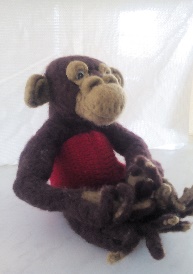 Социальный опрос1.Понравилась ли вам моя игрушка? Да, нет2. Если бы вы увидели такую игрушку в магазине, купили бы вы её? Да, нет3.Хотелибы вы попробовать сделать такую же игрушку своими руками? Да, нет4. Хотели бы вы украсить квартиру такой игрушкой? Да, нетВ опросе участвовало 12 человек.	На первый вопрос ответили «хорошая» - 12 человек, а «не очень» - 0 человек.На второй вопрос ответили «да» - 11 человек, а «нет» - 1 человек.На третий вопрос ответили «да» -10 человек, а «нет» - 2 человек.На четвертый вопрос ответили «да» -10 человек, а «нет» - 2 человек.                    Всем опрошеным моя задумка выбора работы  понравилась. Она действительно придала дизайну моей комнаты интересный вид. Большенство оценили качество моей работы. Расчет себестоимости игрушки.Затраты на электроэнергию равна нулю, так как выполняла работу в дневное время.  Итого затраты на создание моей игрушки-сувенира составили 318 рублей.     В интернет-магазине и в магазинах города подобная игрушка стоит от 2000 рублей и выше. Я потратила на игрушку 318 рублей. Этим я сэкономила 1682 рубля. На основании этого можно сделать Вывод: если необходима интересная и необычная вещь, то лучше сделать своими руками чем купить в магазине.  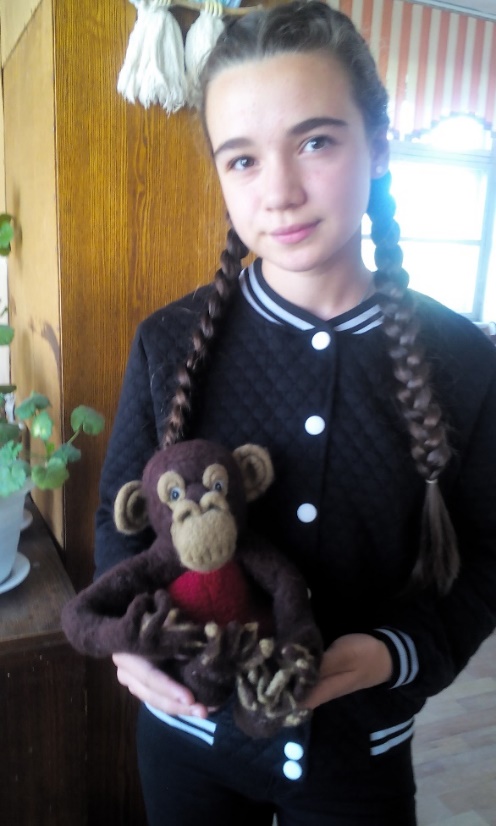 Экологическое обоснование.    Моя игрушка сделана из натуральной шерсти. Кроме шерсти в моей работе был использован клей в минимальном количестве (только для приклеивания глаз). Шерсть экологически чистый материал поэтому он не принесёт вреда окружающей среде. 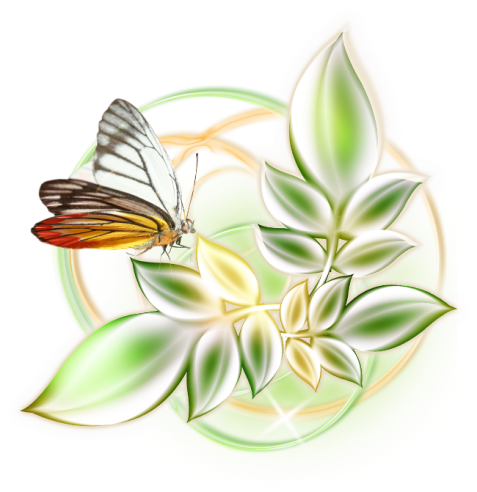 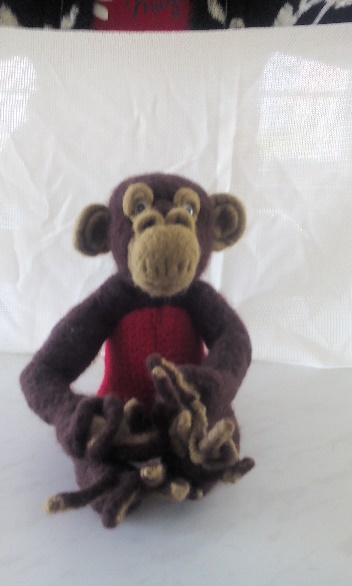 Самоанализ.При изготовлении игрушки я чётко придерживалась намеченного плана проекта.  При работе я не торопилась, старалась выполнить работу аккуратно, соблюдала технику безопасности и последовательность выполнения. Познакомилась с историей появления разного сорта шерсти и выполнения разных вещей. При исследовании материалов изготовления были выбраны наиболее подходящие к образу создаваемой игрушки. 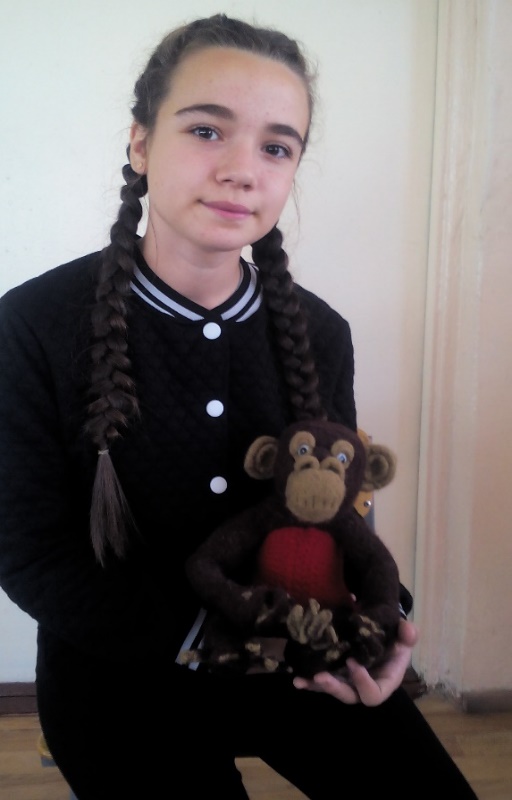 Реклама.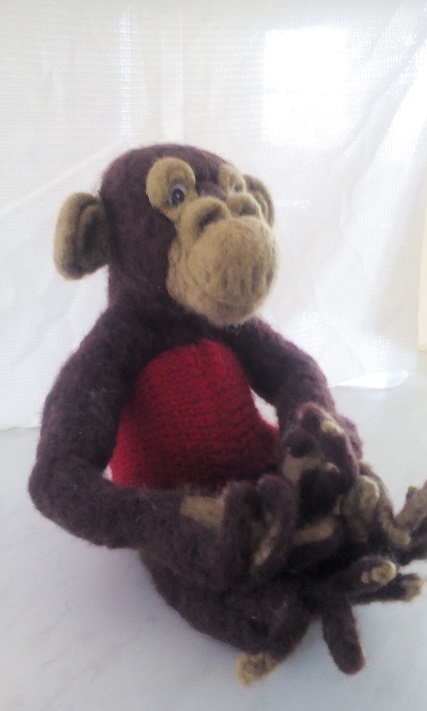 Вы не хотели бы купить мою игрушку?Потому что она у меня очень красивая, аккуратная и экологически чистая. А главное она сделана своими руками.Список использованной литературы:http://vedmochka.net/гороскоп-на-2016-год-год-огненной-обезьяны.htmlhttp://doc4web.ru/tehnologiya/konspekt-uroka-po-tehnologii-izgotovlenie-igrushki-v-tehnike-fel.htmlfile:///G:/История%20войлока.%20Материалы%20и%20инструменты..html№ п/пНаименование используемых материаловЦена (руб.) за упаковку, паруРасход материалов на изделиеЗатраты на материалы (руб.)1Шерсть для валяния15923182Пластмассовые глазки12112      Итого:      Итого:      Итого:      Итого:330